Registration Form  Book Contest for Children on Soil Biodiversity*compulsory fields FULL NAME*AFFILIATION*PHONE NUMBER*EMAIL ADDRESS*ADDRESS*COUNTRY*By ticking, you agree on the following conditions:I herewith declare that this scientific booklet is my own original creation and it has been specifically prepared for this contest, including the visuals*I herewith grant the rights to edit and reproduce the text and visuals for any activity promoted by FAO, IUSS and GSP on any type of channels (print, digital, social media)* The copyright of submitted scientific booklet remains the property of the respective participant(s) and the copyright owner(s) will be credited accordingly. FAO, IUSS and GSP do not accept responsibility for, or endorse the views of author(s). Please notice that if you do not submit the complete ‘Registration form’, your entry to the contest will not be processed and will be considered incomplete.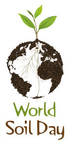 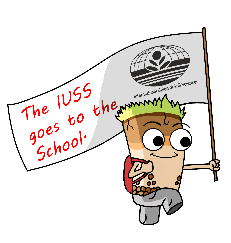 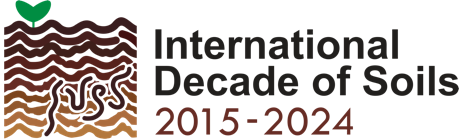 